CONVITEAUDIÊNCIA PÚBLICAA PREFEITURA MUNICIPAL DE PINDAÍ, Estado da Bahia, comunica que será realizado na Câmara municipal de Vereadores deste município AUDIÊNCIA PÚBLICA no dia 25 de fevereiro do corrente ano, às 10:00hs, onde serão apresentados os Relatórios de Prestação de Contas da Prefeitura Municipal de Pindaí relativos ao primeiro quadrimestre do ano de 2018 com parâmetros em relação ao exercício de 2017, em atendimento ao § 4º do art. 9º da Lei Complementar nº 101/2000 (Lei de Responsabilidade Fiscal). Controladoria Geral do Município.Pindaí/BA, 15 de fevereiro de 2019.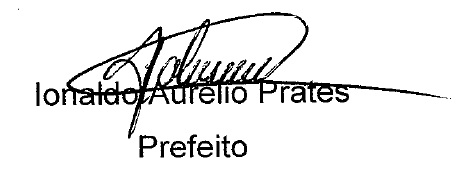 